                                                                                                                                                                                                         Ф А1.1-32-114Завідувачка кафедри АТЛ, професорка			                        _______________		Лілія ВИШНЕВСЬКА ______________________________________________________________________________ІСУ  НФаУ                         Редакція 02            Дата введення  27. 04.2020 р.         Стор. 2 із 2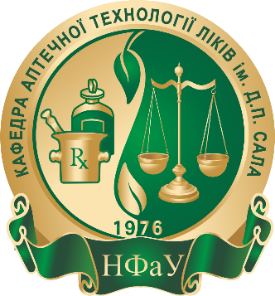 